ПРОФСОЮЗЫ- ДЕТЯМ!Первичная профсоюзная организация УЗ «Жлобинская ЦРБ» 01 июня 2018 года приняла участие в  акции  «Профсоюзы-детям», приуроченной ко  Дню защиты детей.	Совместно  с  администрацией детской больницы и работниками Красного Креста, профкомом  был организован  конкурс  детского  рисунка  на  асфальте «Я рисую  свой мир!»Для  этих  целей за профсоюзные средства  были  закуплены цветные мелки. А чтобы конкурс  проходил  веселее  и  интереснее, дополнительно были  закуплены шары, мыльные пузыри, головные колпачки  и  дудочки.    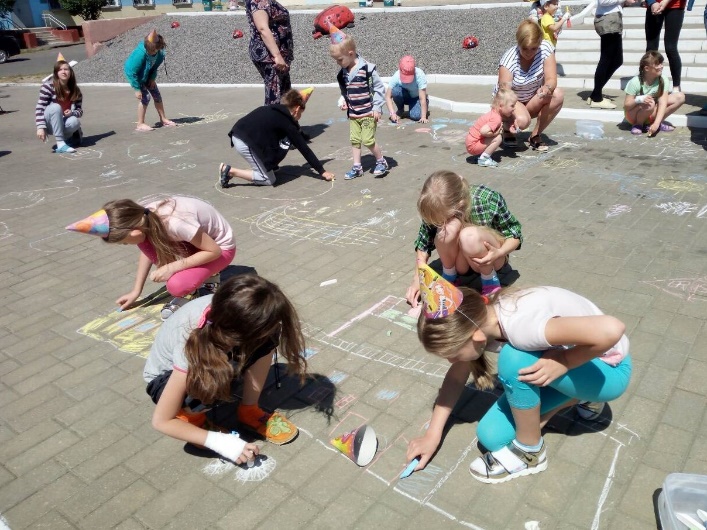 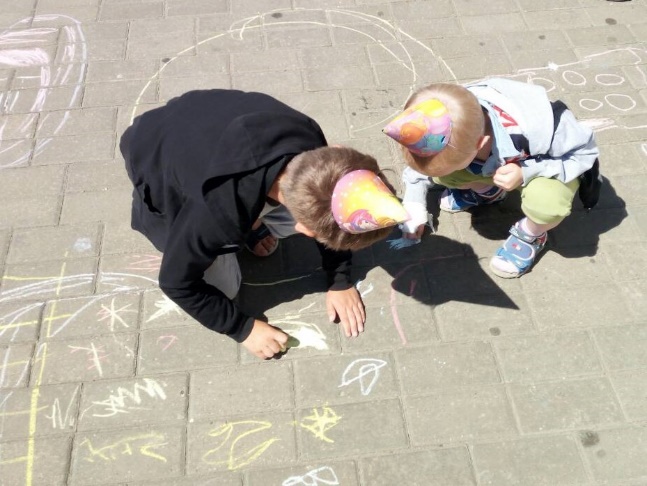 В конкурсе приняли участие более тридцати детей, находящихся на стационарном лечении и пребывании в  детской больнице: из  них  шестеро  детей  сирот  и  детей,  находящихся в  социально- опасном положении.  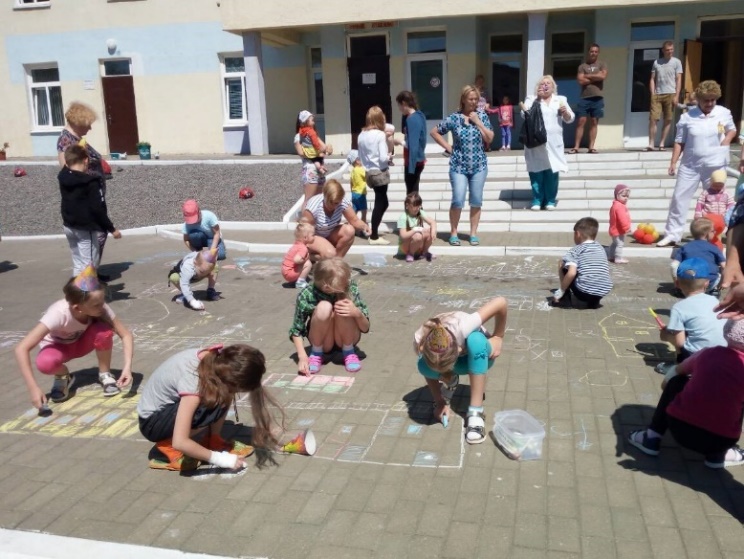 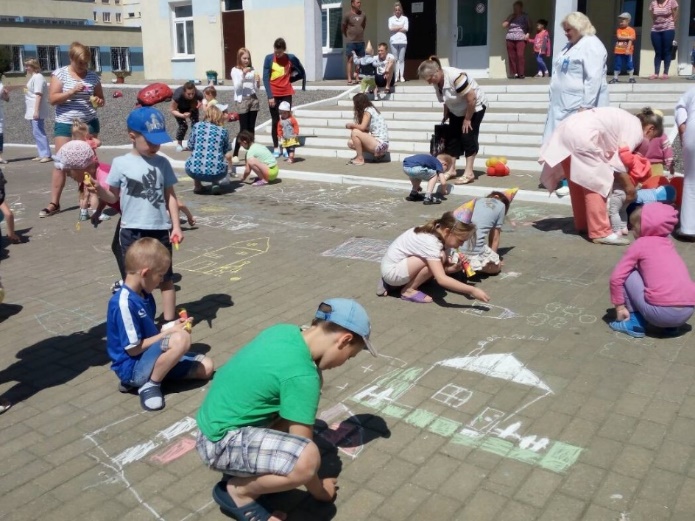 Под зажигательную  музыку, звук дудок  и сверкающих  на  солнце  мыльных пузырей дети  с радостью осваивали  мелками  предоставленную  им территорию. И вскоре черный асфальт  перед детской больницей стал  одной яркой картиной -  картиной  из  детских  грез  и  детского  восприятия мира. 	Все  участники конкурса  были  поощрены конфетами  чупа-чупс и  книгами,  а  трем  победителям были вручены подарки от Красного Креста  в виде наборов пазлов.2Завершился праздник  символическим фейерверком – выстрелом из  огромной хлопушки золотой фольгой. Детям и присутствующим  взрослым  это  доставило приятное  удивление  и радость. 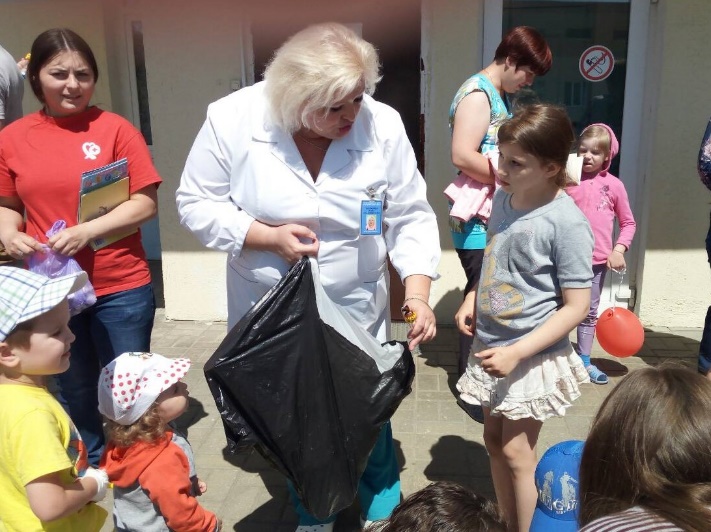 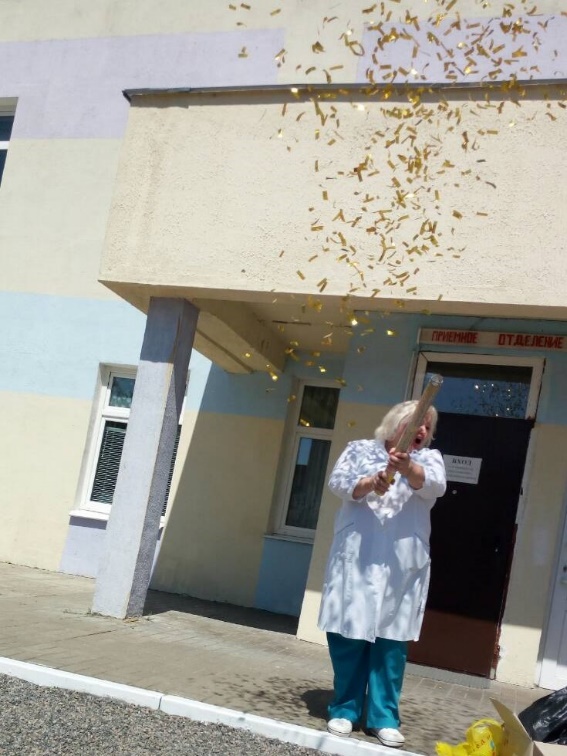  И  в конце -   общее фото  и  восторженные  крики!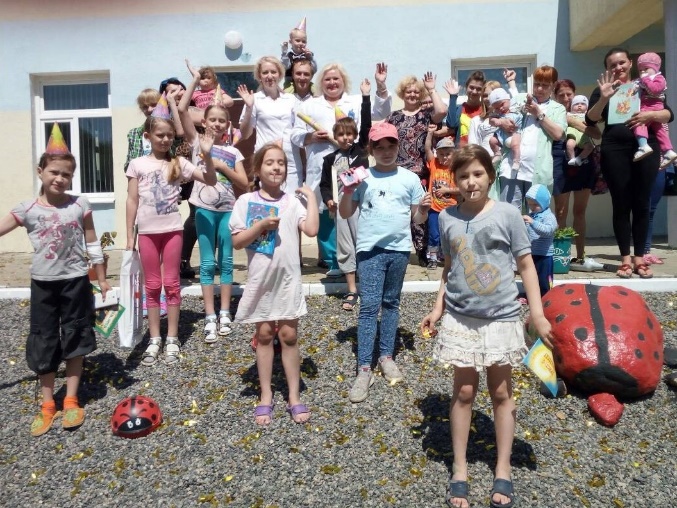 3В этот же день  члены профкома  посетили детей, находящихся на стационарном лечении  в  детском хирургическом  отделении, поздравили  их  с праздником и пожелали  скорейшего  выздоровления. А детей, которые  были после операции и  не  смогли выйти в холл, поздравили прямо  в  палатах.   Все эти дети  от  профсоюзной организации  больницы  получили шары, конфеты чупа - чупс и   мыльные пузыри. 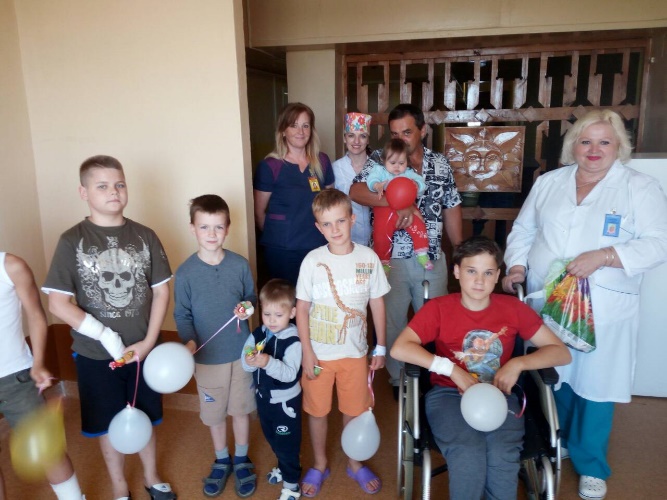 Мелочь -  а приятно не только  детям, но  и  их  родителям.       С уважением,        председатель  профкома                                                                        Р.В.Толканиа